25 maj 2018Godz. 10:30 – 13:00Instytut Ekonomiczny PWSZ
Nowy Sącz, ul. Jagiellońska 61Program: Prezentacja firm i ofert pracy w kraju i za granicą Prezentacja oferty edukacyjnej szkół policealnych 
i uczelniKonsultacje indywidualne z doradcami zawodowymi „Kariera na szpilkach” – wykład inspiracyjno-motywacyjny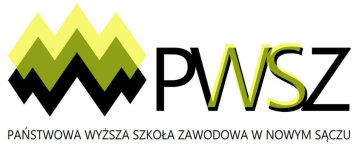 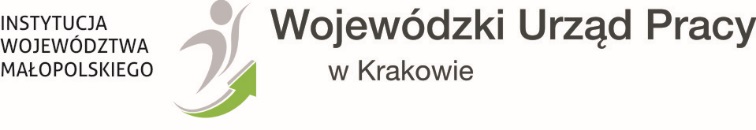 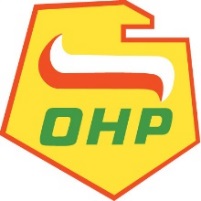 